過当競争で労働条件が悪化　関越道で乗客７人が死亡した昨年の夜行ツアーバス事故の背景には、規制緩和によって安全が切り捨てられてきたことがあります。　貸切バスは2000年に規制緩和されて以降、大量の新規参入で事業者数は倍増、過当競争、安売り競争が激しくなりました。旅行を企画する旅行会社から極端に安い運賃や無理な運行計画を強要される事例が多く、バス会社はコストカットのため、不安定雇用や長時間で過酷な勤務、低賃金を労働者に押しつけています。派遣や有期雇用など不安定な働き方も急増しています。規制を強化し、安全運転の確保を　このままでは、労働者の生活も維持できず、バスの安全も確保できません。　自交総連では、以前からこうした危険な実態を訴えてきましたが、まだバスの組合に入っている仲間は少なく、十分に大きな声にな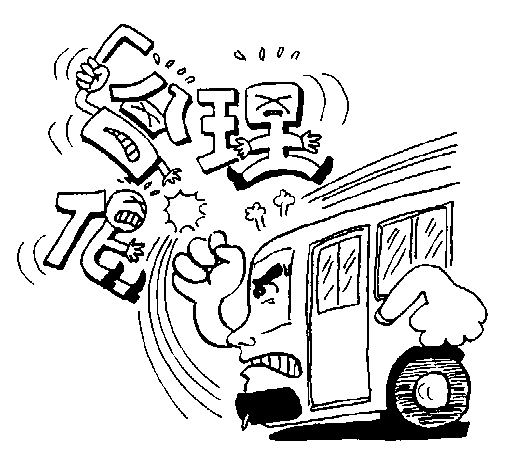 りません。そこで働く労働者が要求を掲げて声を上げなければ、環境は変わりません。　自交総連では、以下の政策要求（案）をまとめて意見を募集しています。バスの職場で働くみなさん。労働組合に入って団結し、規制強化、労働条件改善と事業の未来のため、一緒に声を上げましょう。バス労働者は労働組合に入って労働条件を改善しよう旅行会社も含め規制強化をタクシー、バス、自動車教習所労働者の組合　　　　 自 交 総 連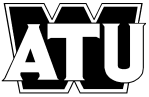 (本部)〒110-0003 東京都台東区根岸2-18-2-201Tel.０３‐３８７５‐８０７１　 fax.3874-4997e-mail　info@jikosoren.jp　HP自交総連←検索（ご相談・ご連絡は…）